广西建设工程造价管理协会  桂价协字﹝2020﹞39号关于举办“最新造价改革工作分析暨全过程工程咨询案例解析与EPC模式项目流程管理”培训班的通知各相关单位：2020年7月24日，住房和城乡建设部办公厅发布《关于印发工程造价改革工作方案的通知》（建办标〔2020〕38号），这既是建设主管部门贯彻落实国务院深化“放管服”改革和进一步推进造价市场化改革所采取的一项重大举措，同时也创造了工程咨询行业变革的新契机。建筑业企业要善于在变局中开新局，积极探索全过程工程咨询作为造价咨询企业转型发展的新模式！最新的《房屋建筑和市政基础设施项目工程总承包管理办法》（以下简称“工程总承包管理办法”），自2020年3月1日起施行。新的工程总承包管理办法确立了我国工程总承包新的设计和施工“双资质”制度，也对EPC建设过程中的工程承包、联合体、价格形式等方面提出了新要求。建筑业高质量发展成为了主旋律，在这个过程中，无论是建筑施工企业还是工程咨询单位，都要放大自己的格局，积极应变。为了帮助广西区内施工企业、造价咨询企业、工程监理企业、招标代理企业等单位了解工程造价改革的重点内容，系统学习全过程工程咨询项目各阶段管理要点，提高防范法律风险意识，并结合“工程总承包管理办法”以具体案例的形式进行整体剖析，掌握在EPC总承包模式项目管理过程中的重点、难点、疑点、焦点等共性问题，并拓宽解决问题的思路和方法。广西建设工程造价管理协会与广西建设监理协会定于2020年11月共同举办“最新造价改革工作分析暨全过程工程咨询案例解析与EPC模式项目流程管理”培训班，本次培训由北京中财思泰集团有限公司承办，具体内容通知如下：培训内容住建部工程造价改革工作方案解读1.“工程造价改革方案”出台的主客观环境；2.“工程造价改革方案”的重点内容解读；3.探索政府投资项目造价管理模式变革；4.造价大变局下工程咨询企业面临的挑战与对策。全过程工程咨询单位责任主体和法律责任分析1.全过程工程咨询意义和优势；2.不同委托方式下，责任主体的形式有哪些？3.全过程工程咨询各参与方质量责任范围；4.全过程咨询的法律风险因素及如何规避。全过程工程咨询服务范围和管理内容1.全过程最新法规及技术标准解读；2.全过程工程咨询的阶段划分；3.投资决策阶段的综合咨询实务；4.建设实施阶段全过程工程咨询实务。全过程工程咨询项目利益相关方的再认识1.全过程咨询项目利益相关方识别；2.主要利益相关方的要求与期望；3.基于主要利益相关方的项目治理对策分析；4.项目执行过程中与主要相关方的沟通技巧。EPC工程总承包项目全流程管理实战1.国内外EPC总承包项目管理发展趋势；2.工程总承包项目主要模式适用的项目类型及特点；3.EPC工程总承包项目管理流程及各阶段管控要点；4.工程总承包项目实施管理案例分享。案例分享与交流答疑二、培训对象建设投资单位、建设单位、勘察设计单位、施工单位、工程监理、造价咨询及其他工程咨询企业中高层管理人员、市场经营人员、项目管理人员、工程咨询师、注册监理工程师、造价工程师及专业核心技术人员等。三、邀请专家陈挺：广西壮族自治区建设工程造价站 站长 庞宗琨：广西壮族自治区建设工程造价站 副站长 何佰洲：北京建筑大学法律研究所所长、思泰学院院长马玉峰：英国皇家特许测量师学会中国区考官、北京思泰工程咨询有限公司总工程师四、培训时间、地点时间:2020年11月4日-6日（4日为报到日）地点:南宁市（具体酒店地点待定）五、培训费用培训费800元/人，食宿统一安排，费用自理。参培人员的培训费请于10月30日前汇入指定银行账户或通过下方微信、支付宝转账，也可报到时交付。银行账号信息：名  称：北京中财思泰集团有限公司开户行：中国工商银行股份有限公司北京礼士路支行帐  号：0200003609200145445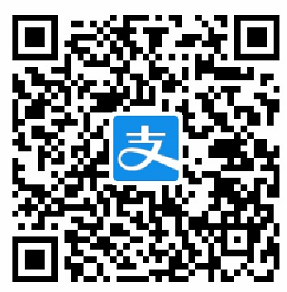 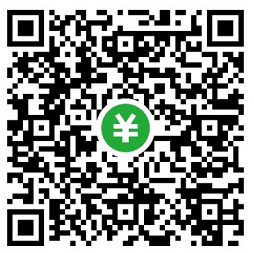 微信支付        支付宝支付六、报名方式为便于会务安排，请参会人员按要求认真填写报名表，于10月30日前将报名表（附件）发电子邮件（或传真）至会务组。联系人：杨 菲 电话:(010)63780206   手机:18813115615邮箱:815160063@qq.com附件：报名回执表广西建设工程造价管理协会       广西建设监理协会2020年9月30日2020年9月30日附件：“最新造价改革工作分析暨全过程工程咨询案例解析与EPC模式项目流程管理”培训班报名回执表广西建设工程造价管理协会办公室      2020年9月30日印发单位名称邮编通讯地址联 系 人部门职务电    话传真手机E-mailQQ号学员姓名性别职务手机手机E-mailE-mail住宿要求（单/标）开具发票□增值税专票              □增值税普通发票单  位：纳税人识别号：地址、电话：开户行及账号：项  目：培训费□增值税专票              □增值税普通发票单  位：纳税人识别号：地址、电话：开户行及账号：项  目：培训费□增值税专票              □增值税普通发票单  位：纳税人识别号：地址、电话：开户行及账号：项  目：培训费□增值税专票              □增值税普通发票单  位：纳税人识别号：地址、电话：开户行及账号：项  目：培训费□增值税专票              □增值税普通发票单  位：纳税人识别号：地址、电话：开户行及账号：项  目：培训费□增值税专票              □增值税普通发票单  位：纳税人识别号：地址、电话：开户行及账号：项  目：培训费□增值税专票              □增值税普通发票单  位：纳税人识别号：地址、电话：开户行及账号：项  目：培训费培训需求调查请您围绕培训主题，针对实际工作需要，提出您参与此次培训班迫切希望解决的1-2个具体问题。请您围绕培训主题，针对实际工作需要，提出您参与此次培训班迫切希望解决的1-2个具体问题。请您围绕培训主题，针对实际工作需要，提出您参与此次培训班迫切希望解决的1-2个具体问题。请您围绕培训主题，针对实际工作需要，提出您参与此次培训班迫切希望解决的1-2个具体问题。请您围绕培训主题，针对实际工作需要，提出您参与此次培训班迫切希望解决的1-2个具体问题。请您围绕培训主题，针对实际工作需要，提出您参与此次培训班迫切希望解决的1-2个具体问题。请您围绕培训主题，针对实际工作需要，提出您参与此次培训班迫切希望解决的1-2个具体问题。